Круглый стол «Реализация урочной и внеурочной деятельности в рамках функционирования Центра образования естественно-научной и технологической направленностей «Точка Роста»в ГБОУ СОШ с. КолываньВ рамках национального проекта «Образование» стало возможным оснащение школ современным оборудованием центра «Точка Роста». Это открыло новые возможности урочной и внеурочной деятельности. Современное аналоговое и цифровое оборудование является неотъемлемым условием формирования высокотехнологической среды школы, без которой сложно представить современный образовательный процесс обучения. Благодаря этому расширяется поле взаимодействия ученика и учителя, которое распространяется за стены школы в реальный и виртуальный социум. Использование нового учебного оборудования становится средством обеспечения этого взаимодействия.В сентябре 2022 года прошло открытие Центра образования естественно-научной и технологической направленностей «Точка Роста» На базе Центра  проводятся уроки биологии, физики, химии, географии, а также ежедневно ведутся курсы дополнительного образования. Были разработаны и реализуются (в том числе и в каникулярное время) разноуровневые дополнительные общеобразовательные программы. 2.11.2022 г на базе «Точке роста» прошел круглый стол педагогического коллектива. Учителя биологии, физики, химии, технологии поделились опытом работы с оборудованием «Точки роста»При разработке дополнительных общеобразовательных  программ для «Точки Роста» учитывались возможные интересы ребят разных возрастов, те самые «точки опоры», которые вовлекут учащегося в предмет.Так,  для ребят 5 класса, которые впервые знакомятся с биологией, особенно интересным является микроскоп и всё, что с ним связано. Знакомство с оборудованием для лабораторных и практических работ, изучение строения микроскопа и его работы, приготовление временных микропрепаратов – всё это позволило им почувствовать себя юными учёными. Так была найдена «точка опоры» для мотивации пятиклашек.Учащиеся 7 класса с оптическим микроскопом хорошо знакомы, так как выполняли лабораторные работы в 5, 6 классах на школьных микроскопах, которые имеют зеркальную подсветку (что не особо удобно в пасмурные дни). Светодиодная подсветка, револьверное устройство на три объектива, увеличение 40-640 крат микроскопов Цифровой лаборатории  возобновили интерес ребят, а лабораторная работа по изучению микромира в капле настоя мха, дала возможность на практике изучить все плюсы нового оборудования.Учащиеся 9-11 классов вовлечены в исследовательскую и проектную деятельность, активно осваивают возможности ноутбуков, МФУ в учебной деятельности. Подключение к сети интернет даёт больше возможности для поиска информации. Подключения МФУ к wifi даёт беспроводной доступ к оборудованию при печати документа с ноутбука или телефона. Возможность подключения к ноутбуку через  Bluetooth помогает передавать файлы с телефона учащегося для дальнейшего редактирования без адаптера или проводного подключения.  Таким образом, ресурсы Центра образования естественно-научной и технологической направленностей «Точка Роста»  открывают новые возможности урочной и внеурочной деятельности,  расширяют поле взаимодействия ученика и учителя, повышают интерес и мотивацию учащихся к изучению биологии, химии и других предметов естественно-научной направленности.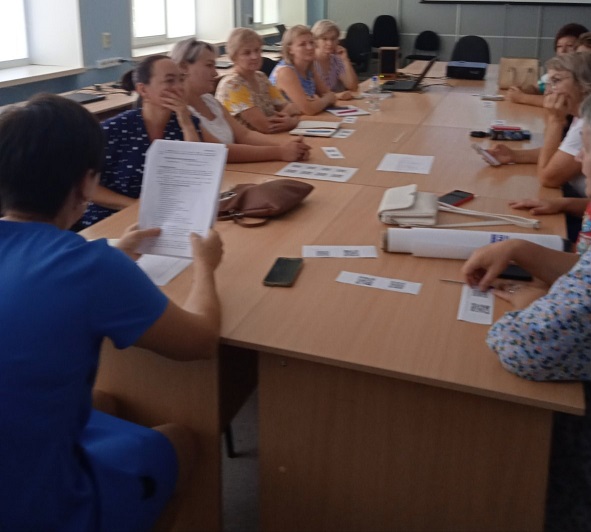 